VIGILANZA SUGLI ENTI COOPERATIVI AI SENSI DEL D.LGS.  2 AGOSTO 2002 N. 220 DIFFIDA (conforme al modello approvato con D.M.23/02/2015 del Ministero dello Sviluppo Economico) 							Sig. ________________________________                                                                                                   ________________________________       Oggetto: Revisione alla Soc. Coop.  ____________________________________________                      con sede in ________________________   Codice Fiscale __________________            N. Iscrizione Albo Cooperative ____________      Matricola _________________           Lo scrivente è stato incaricato di effettuare una revisione alla cooperativa indicata in oggetto, di cui Ella risulta essere il legale rappresentante.                                        	Al fine di poter eseguire detta revisione,  successivamente alla comunicazione inviata presso la sede legale dell’ente non è seguito alcun riscontro. Ai sensi del Decreto Legislativo n. 220/02, SI  DIFFIDA la S. V. a prendere immediati contatti per permettere il regolare svolgimento della stessa.	Si fa presente che, in difetto di un pronto riscontro (entro e non oltre sette giorni dalla data di ricezione della presente, ed in ogni caso entro e non oltre dieci giorni dalla data della presente) sarà proposta l'adozione dei provvedimenti di rigore previsti dalla legge. Si ricorda che, agli enti cooperativi che senza giustificato motivo non ottemperano entro il termine prescritto, anche parzialmente alla diffida impartita in sede di vigilanza, salva l'applicazione di ulteriori sanzioni, è irrogata  la  sanzione  amministrativa di cui ai commi 5 bis e 5 ter dell'art. 12 del D.Lgs. n.  220/2002  e successive modificazioni ed integrazioni.Data,                                                                                                                                  Il Revisore                                                                                 ___________________Nome del revisore Recapiti telefoniciIndirizzo e-mail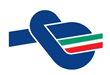 A.G.C.I.A.G.C.I.A.G.C.I.ASSOCIAZIONE GENERALE COOPERATIVE ITALIANEASSOCIAZIONE GENERALE COOPERATIVE ITALIANEASSOCIAZIONE GENERALE COOPERATIVE ITALIANEASSOCIAZIONE GENERALE COOPERATIVE ITALIANEASSOCIAZIONE GENERALE COOPERATIVE ITALIANEASSOCIAZIONE GENERALE COOPERATIVE ITALIANEASSOCIAZIONE GENERALE COOPERATIVE ITALIANEAssociazione nazionale di rappresentanza, assistenza, tutela e revisione del mondo cooperativo. Riconosciuta giuridicamente con D.M. n. 1135 del Ministero del Lavoro e della Previdenza Sociale del 14/12/1961 G.U. n. 48 del 22-11-1962 ai sensi del D.L.C.P.S. 14-12-1947 n. 1577Associazione nazionale di rappresentanza, assistenza, tutela e revisione del mondo cooperativo. Riconosciuta giuridicamente con D.M. n. 1135 del Ministero del Lavoro e della Previdenza Sociale del 14/12/1961 G.U. n. 48 del 22-11-1962 ai sensi del D.L.C.P.S. 14-12-1947 n. 1577Associazione nazionale di rappresentanza, assistenza, tutela e revisione del mondo cooperativo. Riconosciuta giuridicamente con D.M. n. 1135 del Ministero del Lavoro e della Previdenza Sociale del 14/12/1961 G.U. n. 48 del 22-11-1962 ai sensi del D.L.C.P.S. 14-12-1947 n. 1577Associazione nazionale di rappresentanza, assistenza, tutela e revisione del mondo cooperativo. Riconosciuta giuridicamente con D.M. n. 1135 del Ministero del Lavoro e della Previdenza Sociale del 14/12/1961 G.U. n. 48 del 22-11-1962 ai sensi del D.L.C.P.S. 14-12-1947 n. 1577Associazione nazionale di rappresentanza, assistenza, tutela e revisione del mondo cooperativo. Riconosciuta giuridicamente con D.M. n. 1135 del Ministero del Lavoro e della Previdenza Sociale del 14/12/1961 G.U. n. 48 del 22-11-1962 ai sensi del D.L.C.P.S. 14-12-1947 n. 1577Associazione nazionale di rappresentanza, assistenza, tutela e revisione del mondo cooperativo. Riconosciuta giuridicamente con D.M. n. 1135 del Ministero del Lavoro e della Previdenza Sociale del 14/12/1961 G.U. n. 48 del 22-11-1962 ai sensi del D.L.C.P.S. 14-12-1947 n. 1577Associazione nazionale di rappresentanza, assistenza, tutela e revisione del mondo cooperativo. Riconosciuta giuridicamente con D.M. n. 1135 del Ministero del Lavoro e della Previdenza Sociale del 14/12/1961 G.U. n. 48 del 22-11-1962 ai sensi del D.L.C.P.S. 14-12-1947 n. 1577